CAWTHORNE PARISH COUNCIL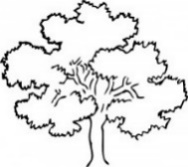 PARISH NOTES FEBRUARY 2019GrantsCawthorne Parish Council has awarded grants of £500 to Cawthorne Football Club for new junior kit, £1000 to Cawthorne Cricket Club towards new sight screens and the Victoria Jubilee Museum £50 for compost and plants for pots to be planted up to enhance the museum during Open Gardens weekend.There is no more money available for grant aid for this financial year but there is an amount set aside for next year starting 1st April 2019.If your organisation wishes to apply for grant funding please download the grant application form from the Parish Council’s website or contact the Clerk, all details overleaf.Dog FoulingThere had been dog fouling on the footpath adjacent the chapel and on Cinder Hill Lane. It has also been reported that some people are throwing the full bags into nearby gardens!!You know who you are.Please respect the country side, people’s property and people’s general health by not leaving your dog’s mess behind. Bag it up and deposit it in the nearest litter bin. There are bins at the top of Cinder Hill and the chapel footpath as well as numerous bins throughout the village.  Remember, you can now deposit the bags in any litter bin, not just dedicated dog waste bins.  There is usually a supply of dog poo bags at the village Post Office if you have forgotten yours.Many thanks to all the responsible dog owners who do clean up after their dogs.Wheelie Bin CollectionsBin collections are:February 19th grey, 26th brown, March 5th grey, 12th blue and green, 19th grey, 26th brown and greenConservation Area Boundary The Parish Council are wanting to expand the conservation area boundary and have engaged a consultant to produce an appraisal of the conservation area and proposed extended areas to support their application.Hanging BasketsIf you have views, either for or against, on there being hanging baskets on the lampposts in Cawthorne, please let the Clerk or any member of the Parish Council know before 1st March.Summer House in Deffer WoodIn last month’s Parish Notes it was reported that the summer house in Deffer Wood was the responsibility of Cannon Hall Estate.  Correction, it belongs to Cannon Hall Farm.  They are aware of the vandalism and are in the process of getting it cleaned off.Parish Council MeetingThe next Parish Council meeting is on Thursday 7th March 2018 at 7.40pm in the Moxon Room, Cawthorne Village Hall.  The public are entitled and encouraged to attend.  Council contact details and details of Parish Council meetings are overleaf Cawthorne Parish Councillors contact detailsD Cynthia Hindley, 35 Darton Road, Cawthorne, S75 4HU  Tel: 01226 790886 ChairmanPeter Kilner, The Mistal, Flash House Farm, Lane Head Road, Cawthorne S75 4AJ  							Tel: 01226 790246  Vice-Chairman  Diana Asquith, 3 Lower Greaves Cottage, South Lane, Cawthorne S75 4EF Robert Barr, Cinder Hill Farm, Cinderhill Lane, Cawthorne S75 4JA  Tel: 01226 790318David Barron, david_barron@btconnect.com, Tel: 01226 791000, 07973815091Margaret Broadhead, 4 Lower Collier Fold, Cawthorne S75 4HT  Tel: 01226 790848Eric Ellis, Pashley Green Farm, North Lane, Cawthorne S75 4AF  Tel: 01226 794282  Stephen Eyre, 33 St Juliens Way, Cawthorne S75 4ES, cllreyre@icloud.com, 										Tel: 01226 790560  John Walker, 3 Five Acres, Cawthorne S75 4HZ.  Tel: 01226 790530  Parish ClerkMrs S Maxine Bashforth, Mustard Hill Cottages, , Hoylandswaine, Sheffield S367HD            Tel:01226 765569          e-mail  cawthorneparishclerk@msn.com  Cawthorne Parish Council websitewww.cawthorne.org.ukContacting the CouncilIf any parishioners have any concerns they wish to bring to the attention of the council please contact the Clerk or one of the councillors.Public attendance at Parish Council meetingsAll parishioners are welcome and are encouraged to attend Parish Council meetings.  Councillors and the Clerk will be in attendance at 7.30pm to answer any questions members of the public may have. The public are not permitted to participate in the formal meeting of the Council unless they have informed the Clerk by 7.20 pm on the day of the meeting that they wish to speak on a particular agenda item. Members of the public will be allowed to address the Council for no longer than three minutes. See Parish notice board for notification of the next meeting and the agenda. The agenda will also be available on the website, as are minutes of Parish Council meetings. Website, www.cawthorne.org.ukPenistone East Ward Councillors contact detailsCllr Robert Barnard     tel: 07811430948   email: cllrrobertbarnard@barnsley.gov.ukCllr Paul Hand-Davis   tel: 07814615497   email: cllrpaulhand-davis@barnsley.gov.ukCllr John Wilson          tel: 07772730878   email: cllrjohnwilson@barnsley.gov.uk